SYRILSyril.249926@2freemail.com 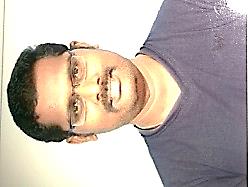 -------------------------------------------------- CAREER OBJECTIVE--------------------------------------------------SENIOR GRAPHIC DESIGNER – PRODUCTIONGraphic designer with a strong educational background and experience, seeking a challenging position to use my ability to set and solve challenges. Solid organizational, communication, and time management skills.--------------------------------------- PROFESSINAL & TECHNICAL SKILLS ----------------------------------------Adobe PhotoshopAdobe InDesignAdobe Illustrator. MathtypeFTP clientsCSS,HTML/XMLOperational disciplineCustomer focusOrganizational designContribution to creative servicesunderstanding on the 'rules' of design-------------------------------------------- CORE COMPETENCIES ----------------------------------------------------Design and presentation software packages to include Adobe Creative Suite 4 including: InDesign CS6, Photoshop CS6 and Illustrator CS6Positive attitude.-------------------------------------------- PERSONALITY TRAITS ----------------------------------------------------InnovativeDedicative and Result oriented. Creative and good at thinking 'out of the box'.Ability to work independently and as part of a team.Able to work under pressure and meet deadlines.Multitasking--------------------------------------------PROFESSIONAL PROFILE -----------------------------------------------Ad2pro Media Services Pvt. Ltd, Chennai                April 2010  – November 12, 2015Senior  Graphic Designer- ProductionAd2pro Media Solutions Pvt. Ltd is established in 2006 with a vision to build a world leading multi-media advertising service company. Its delivering and designing for print and digital to media companies worldwide. It is a ground breaking global service company creating innovative ways to manage design delivery by using the power of technology to maximize the effectiveness of design. Key responsibilities handled:Working for the graphic designing as per the Customer requirement.Working closely with the clients.Working on the good quality result for the customer.Creating Style Sheet in InDesignTo delivered the client’s work on time.Designing all categories of ad like Real estate, Grocery, Retail, and Restaurant.Overseeing layout designsClients included: FairFaxAustraila, Fairfax New Zealand, Treasurecoast, Redding, Abilene and
Venutura County StarAchievements:Received appreciation mail from client for good designing of their requirement.Received Good Trainer award from 2AdproVikatan Publishing Solutions Pvt. Ltd, Chennai            2007 – 2010Junior Officer - PaginatorWith over 6 years of experience in journal and book publishing and having handled more than
1 Million pages in print, VPublish has an in-depth understanding of Publishers’ needs. Today, VPublish serves the STM Journal and Book Publishing community worldwide offering full-services including copyediting, data entry, data conversion, graphic design, drawing/re-drawing, pagination, proofreading and online publishing.Key responsibilities handled:Worked for Pagination of Books and Journals.Worked pagination for Cambria, T&F Clients and also School Books.Worked complicated Tables and EquationsUsing Mathtype software for EquationsEquus Technologies Solutions Pvt. Ltd, Chennai                         2005 - 2007XML CoderEquus Technology Solutions Pvt Ltd is one of India's fastest growing companies operating in the BPO space. They have exclusive team of publishing professional offers services ranging from data entry, XML/SGML workflow solution to full service project management of Books, Journals and Major Reference Works.Key responsibilities handled:Creating XML coding for Books and JournalsData Entry jobs like Form filling.Doing Litigation for court document---------------------------------------------------- ACADEMIA ---------------------------------------------------------BE (ECE)with I Class (2001-2005)Raja College of Engineering & Technology, Madurai, Tamil Nadu, India.----------------------------------------------- PERSONAL PROFILE ----------------------------------------------------Date of Birth			:	12/03/1984Marital Status			:	MarriedNationality 			:	IndianLinguistic Proficiency 	              :	English, Tamil-------------------------------------------------- DECLARATION --------------------------------------------------------I hereby declare that all the details given above are true to the best of my knowledge.Place	: Dubai					Date	: 				 -------------------------------------------------------------------------------------------------------------------------------